Пение – путь к здоровью.Развитие вокально-хоровых навыков у детей дошкольного возраста - важная и сложная задача, которая требует системы работы, включающей разнообразные игровые методы и приёмы развития голоса ребёнка. Очевидно воздействие пения на физическое развитие детей, в частности укрепление голосовых связок и системы органов дыхания. Пение благотворно влияет на детский организм, помогает развитию речи, углублению дыхания, укреплению голосового аппарата.Предлагаем вам использовать в своей работе различные методы и приёмы развития голоса у дошкольников.Песенки-распевкиНесложные тексты и мелодии, состоящие из звуков мажорной гаммы, поднимают настроение, задают позитивный тон к восприятию окружающего мира, улучшают эмоциональный климат, подготавливают голос к пению:«Доброе утро!»Доброе утро!              (дети ставят руки на пояс, спина прямая)Улыбнись скорее!    (повороты туловища в сторону с улыбкой)И сегодня весь день будет веселее.     (приседание «пружинка» на месте с поднятием рук вверх)Мы потрём лобик, носик и щёчки.       (массаж лица ладонями)Будем мы красивыми, как в саду цветочки.    (наклоны головы в стороны к плечам)Разотрём ладошки быстрее-быстрее(массаж рук с ускорением)А теперь похлопаем смелее-смелее.                         (хлопки рук)Ушки мы теперь потрем, и здоровье сбережём     (массаж ушей ладонями)Улыбнёмся снова будем все здоровы!      (повороты туловища в сторону с улыбкой на лице, с поднятием рук вверх) Дыхательная гимнастикаПение с предшествующей ему дыхательной гимнастикой оказывает на детей психотерапевтическое, оздоравливающе и даже лечебное воздействие: - положительно влияет на обменные процессы, играющие важную роль в кровоснабжении, в том числе и лёгочной ткани; - способствуют восстановлению центральной нервной системы; - улучшают дренажную функцию бронхов; - восстанавливает нарушенное носовое дыхание.Дыхательное упражнение стихотворение В.Данько «Петух»Петя-Петя_Петушок            дети выполняют наклоны головыЦелый день учил стишок,                                       влево-вправоА заполнил он строку                  наклоны головы вперёд-назадЛишь одну: «Ку-ка-ре-Ку.!»                                      На вдох, медленно поднимают руки вверх; задерживают дыхание; затем хлопают руками по бёдрам, произнося на выходе: «Ку-ка-ре-ку!»         Артикуляционная гимнастикаОсновная цель артикуляционной гимнастики – тренировка мышц речевого аппарата. В результате этой работы повышаются показатели развития речи детей и певческих навыков. Проговаривание скороговорок с разным выражением, характером, темпом.Варвара варенье доваривала, ворчала и приговаривала.Сковородка скоро жарит, скороварка скоро парит.Щёткой чищу я щенка, щекочу ему бока.Оздоровительные и фонопедические упражнения.Фонопедические упражнения проводятся для укрепления ещё не окрепших голосовых связок детей, подготовки их к пению, профилактики заболеваний верхних дыхательных путей, способствуют развитию носового, диафрагмального, брюшного дыхания, стимулированию гортанно-глоточного аппарата и деятельности головного мозга. Основная цель упражнений – активизация фонационального выдоха, т.е. связь голоса с дыханием, отличающимся по энергетическим затратам от речевого.                      КапризкаЯ не буду убирать!Я не буду кушать!Целый день я буду ныть,Никого не слушать!(Затем дети сначала кричат: «А-а-а!», затем воют: «У-у-у!», потом визжат: «И-и-и!»). Пальчиковые игры.Существует прямая связь между движениями пальцев рук и произнесением слов. В связи с этим особый интерес представляют пальчиковые игры, которые позволяют в игровой форме разминать, массировать пальчики и ладошки, благоприятно содействуя на все внутренние органы. Пальчиковые игры развивают речь ребёнка, двигательные качества, повышают координационные способности пальцев рук. Соединяют пальцевую пластику с выразительным мелодическим и речевым интонированием, формируют образно-ассоциативное мышление.Самомассаж пальцев  рук            Разотру ладошки сильно,              Каждый пальчик покручу,                 Поздороваюсь с ним крепко    И вытягивать начну.                  Пальчик с пальчиком сложу.      На замочек их закроюИ тепло поберегу.     Выпущу я пальчики,                                      Пусть бегут как зайчики!                             Музыкальный руководитель МДОУ № 12                                                    Лариса Александровна Тихонович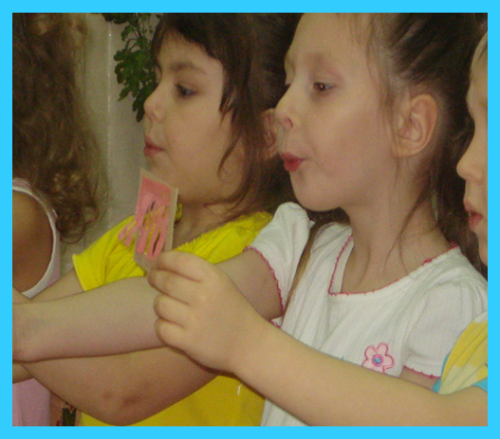 Хоровое пение объединяет детей, создает условия для ихэмоционального музыкального общения. С помощью голоса - «инструмента», который всегда с тобой, можно многое выразить, о многом рассказать. Становлению полноценной творческой личности, а также общему развитию и здоровью ребенка в целом способствует развитие слуха, музыкальной памяти, координации между слухом и голосом.           Пойте на здоровье!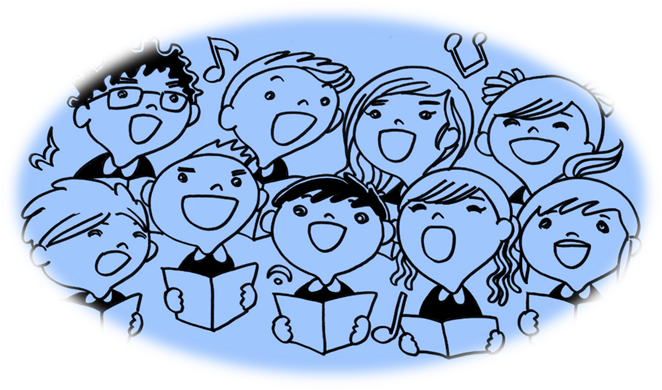 